Нормативная документация по вопросам ДЛО -Федеральный закон от 21.11.2011 N 323-ФЗ-Федеральный закон от 17.07.1999 N 178-ФЗ-Федеральный закон от 19.12.2016 № 422-ФЗ-Распоряжение Министерства здравоохранения Хабаровского края от 22.07.2015 N 835-р-Распоряжение Министерства здравоохранения Хабаровского края от 02.10.2014 N 1157-р-Распоряжение Министерства здравоохранения Хабаровского края от 15.10.2012 N 1162-р-Распоряжение Министерства здравоохранения Хабаровского края от 11.10.2012 N 1146-р-Распоряжение Министерства здравоохранения Хабаровского края от 10.03.2011 N 228-р- Распоряжение МЗХК от 24.03.2017 № 298-р-Распоряжение 614-р от 02.06.2015-Распоряжение 146-р от 10.02.2014-Распоряжение 110-р от 04.02.2014-Распоряжение 1843-р от 16.12.2013-Распоряжение 1810-р от 09.10.2013-Приказ Минздравсоцразвития России от 29.12.2004 N 328-Приказ Минздравсоцразвития России от 22.11.2004 N 255-Приказ Министерства здравоохранения Российской Федерации от 11 июля 2017 г. № 403н "Об утверждении правил отпуска лекарственных препаратов для медицинского применения, в том числе иммунобиологических лекарственных препаратов, аптечными организациями, индивидуальными предпринимателями, имеющими лицензию на фармацевтическую деятельность"-Приказ Минздравсоцразвития России от 12.02.2007 N 110-Приказ Минздравсоцразвития России от 05.05.2012 N 502н--Приказ Минздрава России от 26.02.2013 N 94н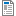 --Приказ Министерства здравоохранения Российской Федерации от 14 января 2019 г. № 4н "Об утверждении порядка назначения лекарственных препаратов, форм рецептурных бланках на лекарственные препараты, по-рядка оформления указанных бланков, их учета и хранения"-Приказ Минздрава России от 01.08.2012 N 54н-Постановление Правительства Хабаровского края от 29.04.2005 N 40-пр-Постановление Правительства Хабаровского края от 25.01.2008 N 19-пр-Постановление Правительства РФ от 30.07.1994 N 890-Закон Хабаровского края от 29.12.2004 N 233-Закон Хабаровского края от 26.01.2005 N 253-Закон Хабаровского края от 26.01.2005 N 254-Распоряжение МЗ ХК от 29.03.2017 № 328-р-Распоряжение 354-р от 04.04.2015-Распоряжение № 76-р от 26.01.2016-Распоряжение от 27.10.2016 № 1372-р-Распоряжение 1422-р от 02.10.2013-Распоряжение 1123-р от 07.08.2013-Распоряжение от 23.01.2017 № 66-р-Распоряжение 454-р от 14.04.2014-Распоряжение Правительства РФ от 12.10.2019 № 2406-р -Распоряжение Правительства РФ от 12.10.2019 № 2406-р     